                            Год мира и созидания…Под таким названием в Вороновском центре культуры                                    и народного творчества прошла диалоговая площадка. Активное участие в ней приняли активисты организации «БСО» А.Гайжевский и А.Карпович. Чем запомнился Год исторической памяти? Что каждый из нас готов сделать для развития малой родины в Год мира и созидания?                       Эти и другие вопросы были обсуждены в ходе диалога. 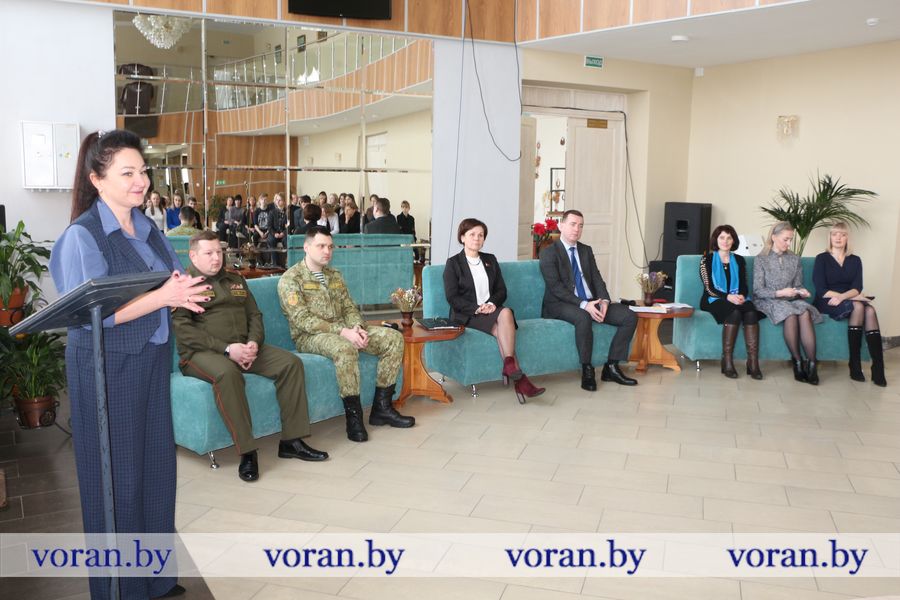 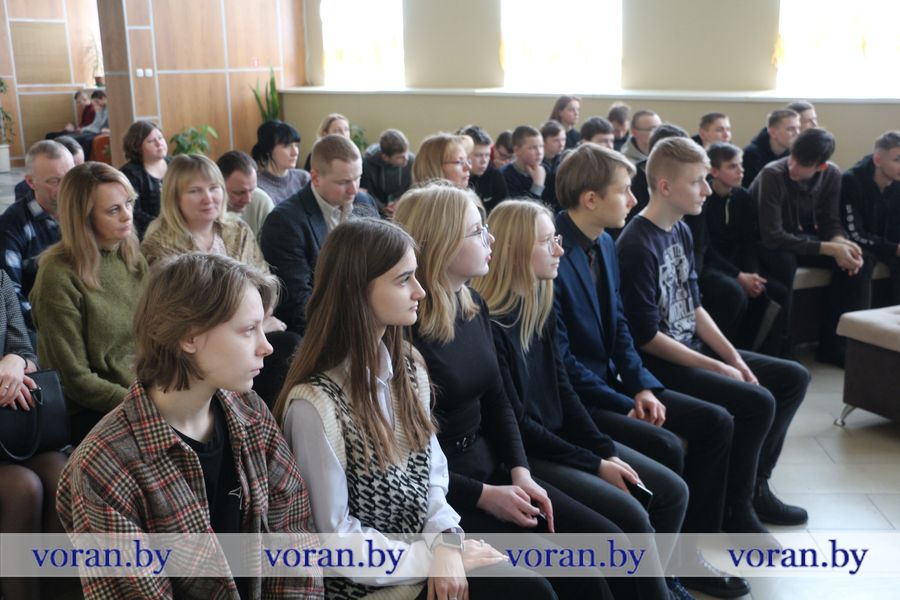 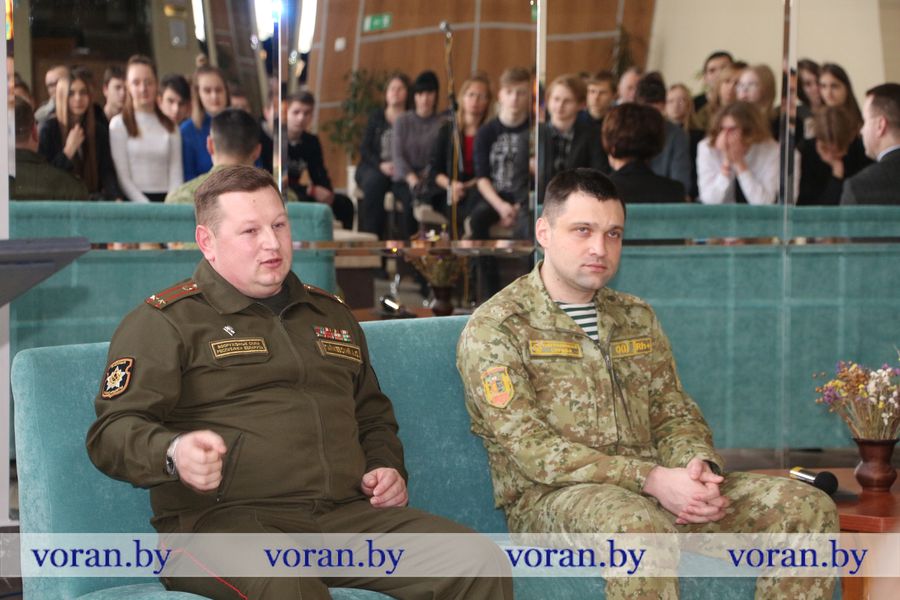 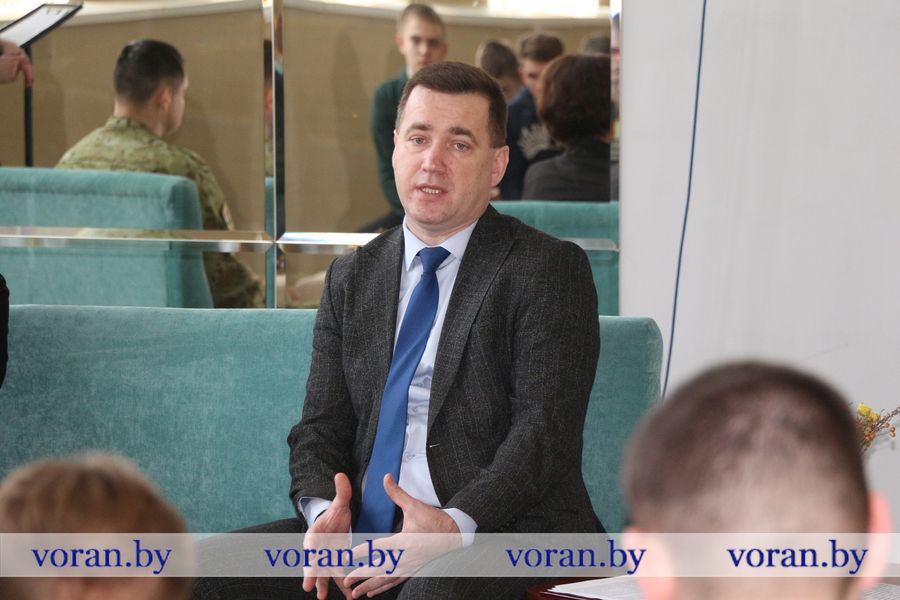 1 февраля 2023 года